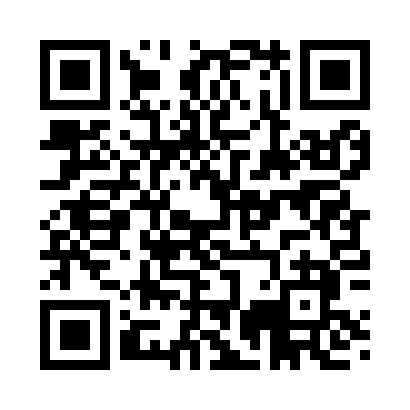 Prayer times for Albrightsville, Pennsylvania, USAWed 1 May 2024 - Fri 31 May 2024High Latitude Method: Angle Based RulePrayer Calculation Method: Islamic Society of North AmericaAsar Calculation Method: ShafiPrayer times provided by https://www.salahtimes.comDateDayFajrSunriseDhuhrAsrMaghribIsha1Wed4:346:0012:594:518:009:262Thu4:325:5812:594:528:019:273Fri4:315:5712:594:528:029:294Sat4:295:5612:594:528:039:305Sun4:275:5512:594:528:049:326Mon4:265:5412:594:538:059:337Tue4:245:5212:594:538:069:348Wed4:235:5112:594:538:079:369Thu4:215:5012:594:548:089:3710Fri4:205:4912:594:548:099:3911Sat4:185:4812:594:548:109:4012Sun4:175:4712:594:548:119:4113Mon4:155:4612:594:558:129:4314Tue4:145:4512:594:558:139:4415Wed4:135:4412:594:558:149:4616Thu4:115:4312:594:568:159:4717Fri4:105:4212:594:568:169:4818Sat4:095:4112:594:568:179:5019Sun4:085:4012:594:568:189:5120Mon4:065:4012:594:578:199:5221Tue4:055:3912:594:578:209:5422Wed4:045:3812:594:578:219:5523Thu4:035:3712:594:588:219:5624Fri4:025:3712:594:588:229:5725Sat4:015:3612:594:588:239:5926Sun4:005:351:004:588:2410:0027Mon3:595:351:004:598:2510:0128Tue3:585:341:004:598:2610:0229Wed3:575:341:004:598:2710:0330Thu3:565:331:005:008:2710:0431Fri3:555:331:005:008:2810:05